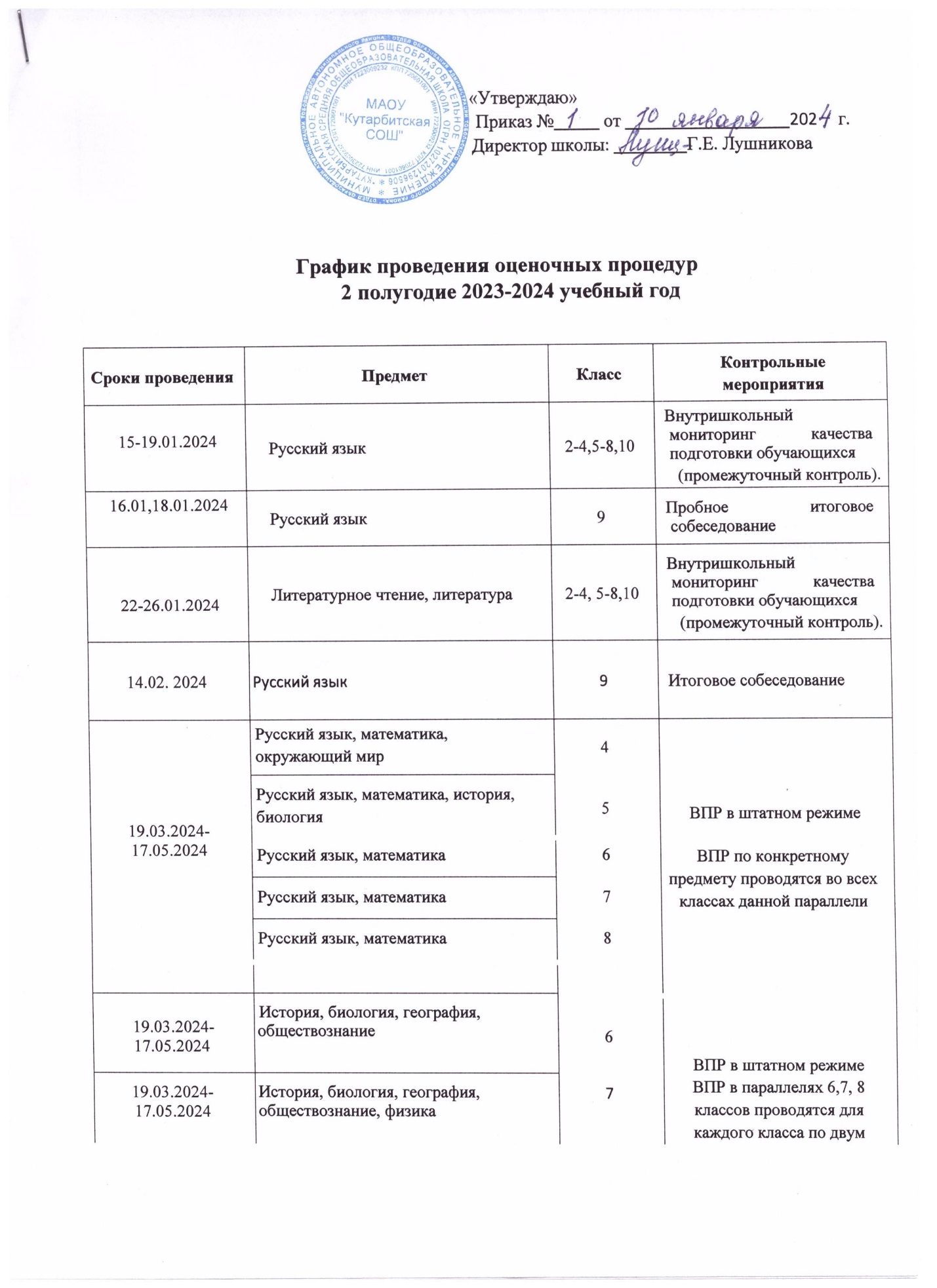                «Утверждаю»Приказ №_____ от __________________202     г.                                                                        Директор школы: ________Г.Е. Лушникова График проведения оценочных процедур2 полугодие 2023-2024 учебный годСроки проведения Предмет Класс Контрольные мероприятия 15-19.01.2024Русский язык2-4,5-8,10Внутришкольный  мониторинг качества подготовки обучающихся (промежуточный контроль). 16.01,18.01.2024Русский язык9Пробное итоговое собеседование22-26.01.2024Литературное чтение, литература2-4, 5-8,10Внутришкольный  мониторинг качества подготовки обучающихся (промежуточный контроль). 14.02. 2024Русский язык9Итоговое собеседование19.03.2024-17.05.2024 Русский язык, математика, окружающий мир 4 ВПР в штатном режиме ВПР по конкретному предмету проводятся во всех классах данной параллели 19.03.2024-17.05.2024 Русский язык, математика, история, биология 5 ВПР в штатном режиме ВПР по конкретному предмету проводятся во всех классах данной параллели 19.03.2024-17.05.2024 Русский язык, математика 6 ВПР в штатном режиме ВПР по конкретному предмету проводятся во всех классах данной параллели 19.03.2024-17.05.2024 Русский язык, математика 7 ВПР в штатном режиме ВПР по конкретному предмету проводятся во всех классах данной параллели 19.03.2024-17.05.2024 Русский язык, математика 8 ВПР в штатном режиме ВПР по конкретному предмету проводятся во всех классах данной параллели ВПР в штатном режиме ВПР по конкретному предмету проводятся во всех классах данной параллели  19.03.2024-17.05.2024История, биология, география, обществознание 6 ВПР в штатном режиме ВПР в параллелях 6,7, 8 классов проводятся для каждого класса по двум 19.03.2024-17.05.2024История, биология, география, обществознание, физика 7ВПР в штатном режиме ВПР в параллелях 6,7, 8 классов проводятся для каждого класса по двум предметам на основе случайного выбора. Информация о распределении предметов будет предоставлена через личный кабинет в Федеральной информационной системе оценки качества образованияВ режиме апробации 19.03.2024-17.05.202401.03.2024-22.03.2024История, биология, география, обществознание, физика, химия История, биология, география, физика, химия811 предметам на основе случайного выбора. Информация о распределении предметов будет предоставлена через личный кабинет в Федеральной информационной системе оценки качества образованияВ режиме апробации 01.03.2024-22.03.2024Единая проверочная работа по социально-гуманитарным предметам11В режиме апробацииВ режиме апробацииС 04 апреля по 17 апреляИстория, биология, география, обществознание5,6,7,8При проведении ВПР предоставляется альтернативная возможность выполнения участниками работ в компьютерной форме18 апреляИстория, биология, география, обществознание5,6,7,8Резервный день для выполнения участникам работ в компьютерной форме,март-апрель   2024 г.Математика, русский язык, предметы по выбору 9,11 Региональные тренировочные мероприятия по определению уровня подготовки обучающихсяКИМ по формату ОГЭ, ЕГЭ25.04.2024Индивидуальный проект11Защита проекта17.05.2024Индивидуальный проект10Промежуточная аттестацияЗащита проекта14.05.2024 Русский язык2-4Промежуточная аттестацияДиктант с грамматическим заданием16.05.2024Математика2-4Промежуточная аттестацияГодовая контрольная работа21.05.2024ОРКСЭ4Промежуточная аттестацияЗащита проекта07.05.2024 (5-7 кл)08.05.2024 (8 кл)Русский язык5-8Промежуточная аттестацияКонтрольная работа03.05.2024 (6 кл)14.05.2024(8 кл)Английский язык6,8Промежуточная аттестацияТест15.05.2024 Математика, алгебра5-6,7-8Промежуточная аттестацияКонтрольная работа21.05.2024Геометрия 7-8Промежуточная аттестацияКонтрольная работа16.05.2024История7Промежуточная аттестацияТест14.05.2024Обществознание6Промежуточная аттестацияТест16.05.2024География8Промежуточная аттестацияТест22.05.2024Биология7Промежуточная аттестацияТест22.05.2024Химия8Промежуточная аттестацияТест20.05.2024Основы духовно-нравственной культуры народов России6Промежуточная аттестацияЗащита проекта08.05.2024Русский язык10Промежуточная аттестацияТест с развернутым ответом15.05.2024Алгебра10Промежуточная аттестацияГодовая контрольная работа22.05.2024Обществознание(углубленный уровень)10Промежуточная аттестацияТест с развернутым ответом23.05.2024Биология(углубленный уровень)10Промежуточная аттестацияТест с развернутым ответом